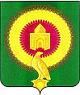 СОВЕТ ДЕПУТАТОВБОРОДИНОВСКОГО СЕЛЬКОГО ПОСЕЛЕНИЯВАРНЕНСКОГО МУНИЦИПАЛЬНОГО РАЙОНАЧЕЛЯБИНСКОЙ ОБЛАСТИРЕШЕНИЕот  25 января 2021 года    № 01«О внесении изменений и дополнений в бюджет Бородиновского сельскогопоселения на 2021 год и на плановыйпериод 2022и 2023 годов»Совет депутатов Бородиновского сельского поселения РЕШАЕТ:1.Внести в бюджет Бородиновского сельского поселения на 2021 год и на плановый период 2022 и 2023 годов, принятый решением Совета депутатов Бородиновского сельского поселения от 25 декабря 2020 года № 27 следующие изменения:1) в статье 1:в пункте 1 п.п. 1 слова «в сумме 11049,25 тыс.рублей» заменить на слова «в сумме 11145,96 тыс.рублей», слова «в сумме 8766,25 тыс.рублей» заменить на слова «в сумме 8862,96 тыс.рублей»;в пункте 1 п.п.2 слова «в сумме 11049,25 тыс. рублей» заменить на слова«в сумме 11922,62 тыс.рублей»;в пункте 1 п.п. 3 слова «дефицит (профицит) бюджета Бородиновского сельского поселения не планируется» заменить на слова «дефицит бюджета Бородиновского сельского поселения на 2021 год в сумме 776,66 тыс.рублей».2) Приложение 4 изложить в новой редакции (приложение 1 к настоящему решению);3) Приложение 6 изложить в новой редакции (приложение 2 к настоящему решению);4) Приложение 12 изложить в новой редакции (приложение 3 к настоящему решению);2. Настоящее Решение вступает в силу со дня его подписания и обнародования.Глава Бородиновского сельского поселения	_____________	С.И.МананниковПредседатель Совета депутатов	_____________	Т.Н.ЧерневаПриложение 1к решению «О внесении изменений и дополнений в бюджет Бородиновского сельского поселенияна 2021 год и на плановый период 2022 и 2023 годов»от 25 января 2021 года № 01Приложение 4к решению «О бюджете Бородиновского сельского поселенияна 2021 год и на плановый период 2022 и 2023 годов»от 25 декабря 2020 года № 27 Распределение бюджетных ассигнований по разделам, подразделам, целевым статьям, группам видов расходов бюджета Бородиновского сельского поселения на 2021 год	      (тыс. руб.)Приложение 2к решению «О внесении изменений и дополнений в бюджет Бородиновского сельского поселенияна 2021 год и на плановый период 2022 и 2023 годов»от 25 января 2021 года № 01Приложение 6к решению «О бюджете Бородиновского сельского поселенияна 2021 год и на плановый период 2022 и 2023 годов»от 25 декабря 2020 года № 27 Ведомственная структура расходов бюджета Бородиновского сельского поселения на 2021 год	      (тыс. руб.)Приложение 3к решению «О внесении изменений и дополнений в бюджет Бородиновского сельского поселенияна 2021 год и на плановый период 2022 и 2023 годов»от 25 января 2021 года № 01Приложение 12к решению «О бюджете Бородиновского сельского поселенияна 2021 год и на плановый период 2022 и 2023 годов»от 25 декабря 2020 года № 27 Источники внутреннего финансирования дефицита бюджета Бородиновского сельского поселения на 2021 год (тыс. рублей)  Наименование показателяКБККБККБККБКСуммаНаименование показателяРазделПодразделКЦСРКВРСумма123456ВСЕГО:11 922,62ОБЩЕГОСУДАРСТВЕННЫЕ ВОПРОСЫ013 561,36Функционирование высшего должностного лица субъекта Российской Федерации и муниципального образования0102650,90Расходы общегосударственного характера01029900400000650,90Глава муниципального образования01029900420301650,90Расходы на выплаты персоналу в целях обеспечения выполнения функций государственными (муниципальными) органами, казенными учреждениями, органами управления государственными внебюджетными фондами01029900420301100650,90Функционирование Правительства Российской Федерации, высших исполнительных органов государственной власти субъектов Российской Федерации, местных администраций01042 204,16Расходы общегосударственного характера010499004000002 114,16Центральный аппарат010499004204012 114,16Расходы на выплаты персоналу в целях обеспечения выполнения функций государственными (муниципальными) органами, казенными учреждениями, органами управления государственными внебюджетными фондами01049900420401100987,50Закупка товаров, работ и услуг для обеспечения государственных (муниципальных) нужд010499004204012001 107,98Межбюджетные трансферты0104990042040150018,68Уплата налога на имущество организаций, земельного и транспортного налога0104990890000090,00Уплата налога на имущество организаций, земельного и транспортного налога государственными органами0104990892040190,00Иные бюджетные ассигнования0104990892040180090,00Обеспечение деятельности финансовых, налоговых и таможенных органов и органов финансового (финансово-бюджетного) надзора0106629,30Расходы общегосударственного характера01069900400000629,30Центральный аппарат01069900420401629,30Расходы на выплаты персоналу в целях обеспечения выполнения функций государственными (муниципальными) органами, казенными учреждениями, органами управления государственными внебюджетными фондами01069900420401100629,30Обеспечение проведения выборов и референдумов010777,00Проведение выборов в представительные органы0107020000002077,00Иные бюджетные ассигнования0107020000002080077,00НАЦИОНАЛЬНАЯ ОБОРОНА02113,30Мобилизационная и вневойсковая подготовка0203113,30Подпрограмма "Допризывная подготовка молодежи в Челябинской области"02034630000000113,30Осуществление полномочий по первичному воинскому учету на территориях, где отсутствуют военные комиссариаты02034630051180113,30Расходы на выплаты персоналу в целях обеспечения выполнения функций государственными (муниципальными) органами, казенными учреждениями, органами управления государственными внебюджетными фондами02034630051180100112,62Закупка товаров, работ и услуг для обеспечения государственных (муниципальных) нужд020346300511802000,68НАЦИОНАЛЬНАЯ БЕЗОПАСНОСТЬ И ПРАВООХРАНИТЕЛЬНАЯ ДЕЯТЕЛЬНОСТЬ03577,70Защита населения и территории от чрезвычайных ситуаций природного и техногенного характера, пожарная безопасность0310577,70Защита населения и территории от чрезвычайных ситуаций природного и техногенного характера, пожарная безопасность0310250002502Б577,70Закупка товаров, работ и услуг для обеспечения государственных (муниципальных) нужд0310250002502Б200577,70НАЦИОНАЛЬНАЯ ЭКОНОМИКА04898,54Дорожное хозяйство (дорожные фонды)0409898,54Содержание улично-дорожной сети и искусственных сооружений Варненского муниципального района04091800018001698,54Закупка товаров, работ и услуг для обеспечения государственных (муниципальных) нужд04091800018001200698,54Мероприятия по совершенствованию движения пешеходов и предупреждению аварийности с участием пешеходов04092400024002200,00Закупка товаров, работ и услуг для обеспечения государственных (муниципальных) нужд04092400024002200200,00ЖИЛИЩНО-КОММУНАЛЬНОЕ ХОЗЯЙСТВО051 021,02Благоустройство0503785,09Благоустройство0503800008001Б737,85Закупка товаров, работ и услуг для обеспечения государственных (муниципальных) нужд0503800008001Б200737,85Закупка товаров, работ и услуг для обеспечения государственных (муниципальных) нужд0503800008002Б30,00Закупка товаров, работ и услуг для обеспечения государственных (муниципальных) нужд0503800008002Б20030,00Благоустройство0503990600000017,24Расходы на прочие мероприятия по благоустройству поселений0503990600050017,24Закупка товаров, работ и услуг для обеспечения государственных (муниципальных) нужд0503990600050020017,24Другие вопросы в области жилищно-коммунального хозяйства0505235,93Подпрограмма "Комплексное развитие систем водоснабжения и водоотведения Варненского муниципального района05050910000000235,93Ремонт водонапорных сетей05050910009001235,93Иные бюджетные ассигнования05050910009001800235,93ОХРАНА ОКРУЖАЮЩЕЙ СРЕДЫ06195,00Другие вопросы в области охраны окружающей среды0605195,00Содержание мест (площадок) накопления твердых коммунальных отходов06056400064003195,00Закупка товаров, работ и услуг для обеспечения государственных (муниципальных) нужд06056400064003200195,00КУЛЬТУРА, КИНЕМАТОГРАФИЯ084 994,00Культура08014 994,00Культура0801630006301Б2 999,90Расходы на выплаты персоналу в целях обеспечения выполнения функций государственными (муниципальными) органами, казенными учреждениями, органами управления государственными внебюджетными фондами0801630006301Б1001 456,60Закупка товаров, работ и услуг для обеспечения государственных (муниципальных) нужд0801630006301Б2001 543,30Культурно-досуговые учреждения080163001000001 994,10Софинансирование к субсидии местным бюджетам на обеспечение развития и укрепления материально-технической базы муниципальных домов культуры080163001L46701 994,10Закупка товаров, работ и услуг для обеспечения государственных (муниципальных) нужд080163001L46702001 994,10ФИЗИЧЕСКАЯ КУЛЬТУРА И СПОРТ11561,70Массовый спорт1102561,70Массовый спорт1102200002001Б163,70Закупка товаров, работ и услуг для обеспечения государственных (муниципальных) нужд1102200002001Б200163,70Закупка товаров, работ и услуг для обеспечения государственных (муниципальных) нужд1102200002003Б398,00Закупка товаров, работ и услуг для обеспечения государственных (муниципальных) нужд1102200002003Б200398,00Наименование показателяКБККБККБККБККБКСуммаНаименование показателяКВСРРазделПодразделКЦСРКВРСумма1234567ВСЕГО:11 922,62Администрация Бородиновского сельского поселения Варненского муниципального района Челябинской области81811 922,62ОБЩЕГОСУДАРСТВЕННЫЕ ВОПРОСЫ818013 561,36Функционирование высшего должностного лица субъекта Российской Федерации и муниципального образования8180102650,90Расходы общегосударственного характера81801029900400000650,90Глава муниципального образования81801029900420301650,90Расходы на выплаты персоналу в целях обеспечения выполнения функций государственными (муниципальными) органами, казенными учреждениями, органами управления государственными внебюджетными фондами81801029900420301100650,90Функционирование Правительства Российской Федерации, высших исполнительных органов государственной власти субъектов Российской Федерации, местных администраций81801042 204,16Расходы общегосударственного характера818010499004000002 114,16Центральный аппарат818010499004204012 114,16Расходы на выплаты персоналу в целях обеспечения выполнения функций государственными (муниципальными) органами, казенными учреждениями, органами управления государственными внебюджетными фондами81801049900420401100987,50Закупка товаров, работ и услуг для обеспечения государственных (муниципальных) нужд818010499004204012001 107,98Межбюджетные трансферты8180104990042040150018,68Уплата налога на имущество организаций, земельного и транспортного налога8180104990890000090,00Уплата налога на имущество организаций, земельного и транспортного налога государственными органами8180104990892040190,00Иные бюджетные ассигнования8180104990892040180090,00Обеспечение деятельности финансовых, налоговых и таможенных органов и органов финансового (финансово-бюджетного) надзора8180106629,30Расходы общегосударственного характера81801069900400000629,30Центральный аппарат81801069900420401629,30Расходы на выплаты персоналу в целях обеспечения выполнения функций государственными (муниципальными) органами, казенными учреждениями, органами управления государственными внебюджетными фондами81801069900420401100629,30Обеспечение проведения выборов и референдумов818010777,00Проведение выборов в представительные органы8180107020000002077,00Иные бюджетные ассигнования8180107020000002080077,00НАЦИОНАЛЬНАЯ ОБОРОНА81802113,30Мобилизационная и вневойсковая подготовка8180203113,30Подпрограмма "Допризывная подготовка молодежи в Челябинской области"81802034630000000113,30Осуществление полномочий по первичному воинскому учету на территориях, где отсутствуют военные комиссариаты81802034630051180113,30Расходы на выплаты персоналу в целях обеспечения выполнения функций государственными (муниципальными) органами, казенными учреждениями, органами управления государственными внебюджетными фондами81802034630051180100112,62Закупка товаров, работ и услуг для обеспечения государственных (муниципальных) нужд818020346300511802000,68НАЦИОНАЛЬНАЯ БЕЗОПАСНОСТЬ И ПРАВООХРАНИТЕЛЬНАЯ ДЕЯТЕЛЬНОСТЬ81803577,70Защита населения и территории от чрезвычайных ситуаций природного и техногенного характера, пожарная безопасность8180310577,70Защита населения и территории от чрезвычайных ситуаций природного и техногенного характера, пожарная безопасность8180310250002502Б577,70Закупка товаров, работ и услуг для обеспечения государственных (муниципальных) нужд8180310250002502Б200577,70НАЦИОНАЛЬНАЯ ЭКОНОМИКА81804898,54Дорожное хозяйство (дорожные фонды)8180409898,54Содержание улично-дорожной сети и искусственных сооружений Варненского муниципального района81804091800018001698,54Закупка товаров, работ и услуг для обеспечения государственных (муниципальных) нужд81804091800018001200698,54Мероприятия по совершенствованию движения пешеходов и предупреждению аварийности с участием пешеходов81804092400024002200,00Закупка товаров, работ и услуг для обеспечения государственных (муниципальных) нужд81804092400024002200200,00ЖИЛИЩНО-КОММУНАЛЬНОЕ ХОЗЯЙСТВО818051 021,02Благоустройство8180503785,09Благоустройство8180503800008001Б737,85Закупка товаров, работ и услуг для обеспечения государственных (муниципальных) нужд8180503800008001Б200737,85Закупка товаров, работ и услуг для обеспечения государственных (муниципальных) нужд8180503800008002Б30,00Закупка товаров, работ и услуг для обеспечения государственных (муниципальных) нужд8180503800008002Б20030,00Благоустройство8180503990600000017,24Расходы на прочие мероприятия по благоустройству поселений8180503990600050017,24Закупка товаров, работ и услуг для обеспечения государственных (муниципальных) нужд8180503990600050020017,24Другие вопросы в области жилищно-коммунального хозяйства8180505235,93Подпрограмма "Комплексное развитие систем водоснабжения и водоотведения Варненского муниципального района81805050910000000235,93Ремонт водонапорных сетей81805050910009001235,93Иные бюджетные ассигнования81805050910009001800235,93ОХРАНА ОКРУЖАЮЩЕЙ СРЕДЫ81806195,00Другие вопросы в области охраны окружающей среды8180605195,00Содержание мест (площадок) накопления твердых коммунальных отходов81806056400064003195,00Закупка товаров, работ и услуг для обеспечения государственных (муниципальных) нужд81806056400064003200195,00КУЛЬТУРА, КИНЕМАТОГРАФИЯ818084 994,00Культура81808014 994,00Культура8180801630006301Б2 999,90Расходы на выплаты персоналу в целях обеспечения выполнения функций государственными (муниципальными) органами, казенными учреждениями, органами управления государственными внебюджетными фондами8180801630006301Б1001 456,60Закупка товаров, работ и услуг для обеспечения государственных (муниципальных) нужд8180801630006301Б2001 543,30Культурно-досуговые учреждения818080163001000001 994,10Софинансирование к субсидии местным бюджетам на обеспечение развития и укрепления материально-технической базы муниципальных домов культуры818080163001L46701 994,10Закупка товаров, работ и услуг для обеспечения государственных (муниципальных) нужд818080163001L46702001 994,10ФИЗИЧЕСКАЯ КУЛЬТУРА И СПОРТ81811561,70Массовый спорт8181102561,70Массовый спорт8181102200002001Б163,70Закупка товаров, работ и услуг для обеспечения государственных (муниципальных) нужд8181102200002001Б200163,70Закупка товаров, работ и услуг для обеспечения государственных (муниципальных) нужд8181102200002003Б398,00Закупка товаров, работ и услуг для обеспечения государственных (муниципальных) нужд8181102200002003Б200398,00Код бюджетной классификации Российской ФедерацииНаименование источника средствСумма818 01050201100000510Источники внутреннего финансирования дефицитов бюджетов776,66818 01050201100000610Изменение остатков средств на счетах по учёту средств бюджета776,66